The Math & Science Exploratory School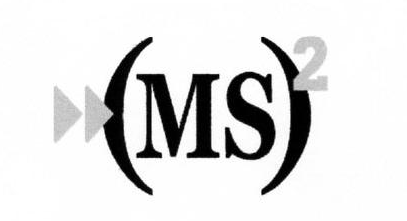      Middle School 447     345 Dean Street, Brooklyn, New York 11217     Telephone: (718) 330-9326/9328     Fax (718) 330-0944October 19, 2016Dear 8th Grade Families,

Woohoo!!  The tickets have arrived!  Please be advised that the Specialized High School (SHSAT) and LaGuardia tickets are currently being printed and will be available for distribution to students by tomorrow, October 20, 2016.  All MS 447 students were assigned to take the test this Sunday at 8:00AM at Brooklyn Tech, with the exception of religious observers and students who have extended time.    Students who receive IEP or 504 accommodations will be taking the test on November 5th at 8:00AM.     LaGuardia tickets will also be distributed, dates and time will be included on your child’s ticket, however audition dates and times can also be found in the High School Directory.  In regards to the other audition schools that were listed on the high school on-line survey, students do not tickets.  Instead, the information that was checked off on the high school survey was entered into the high school enrollment system and each high school will generate a list of the students that are interested in auditioning. Students also received receipts of audition schools that they registered for.  Therefore, it is the responsibility of the families to show up on the date/time of the audition. All of the audition dates/times can be found in the high school directory. If there are conflicts, please call the high school directly.

I wish everyone lots of luck!  Please make sure your child has a relaxing evening the night before and eats a balanced breakfast the morning of the exam.  Please read the SHSAT reminders below. 

All the best,
Star CorvinelliSchool CounselorSHSAT Reminder to FamiliesPlease Read CarefullyPlan Ahead• Complete all sections of the ticket, including signatures.• Figure out how to get to the test site on time. The address and directions are on the other side. • Report religious conflicts and incorrect information to your school counselor as soon as you receive the ticket.• Remember: Students must take the test on the date and time indicated on the ticket. • You may bring a highlighter, pencil grip, or a magnifying glass, if needed.Students with Testing Accommodations• If you are at least one of the following, you may be entitled to testing accommodations: English Language Learner Former English Language Learner (up to two years after achieving proficiency on the NYSESLAT) Student with an IEP or 504 Plan • Check the accommodations listed on the ticket.• Tell your school counselor immediately if you are entitled to accommodations and they are not listed correctly on the ticket. • You may not change any accommodations unless your parent/guardian has signed the ticket indicating so. • See pages 15-17 of the Specialized High Schools Student Handbook for more information.On Test Day• Bring this ticket to the test. • Bring sharpened Number 2 pencils, erasers, a silent non-calculator watch to keep track of time, a snack, and water.• Signing this ticket indicates your consent to be videotaped or photographed for security purposes. The images or videos will not be shared or used for any other purpose. • Cell phones must be turned off and not in use while in the building. No other electronic devices are allowed, such as cameras, calculator watch, smart watch, calculator, MP3 player/iPod, tablet/iPad or ebook reader. • You should know a family member’s contact number. If needed, phones will be available. • If you lose your ticket, are running late, have car or subway trouble, please continue to the test site. Arrangements will be made for you to take the exam. • Family members are not allowed in the building. Plan to meet at a specific place after the test. • An estimated end time will be posted at the test site.Ranking Schools • Indicate up to 8 school choices in order of preference on the ticket and on the test answer sheet. You must select at least one school. • Before test day, families should discuss and finalize these choices on the test ticket. • Only the school choices that the student enters on the answer sheet will be used to determine the schools for which a student may be eligible for an offer. • See pages 14, 19, 23 and 32 of the Specialized High Schools Student Handbook for more information.If You Are Sick on Test Day• If you get sick on test day, you must tell a proctor that you are sick before the test begins. • Students who feel unwell but who have already started the test may not be able to schedule a make-up exam. • Bring a doctor’s note to your school counselor on the next day of school to request a make-up ticket.Make-up Test Day• You must get a new ticket for the make-up test from your school counselor. • You must bring this make-up ticket on the make-up test day indicated on the ticket.